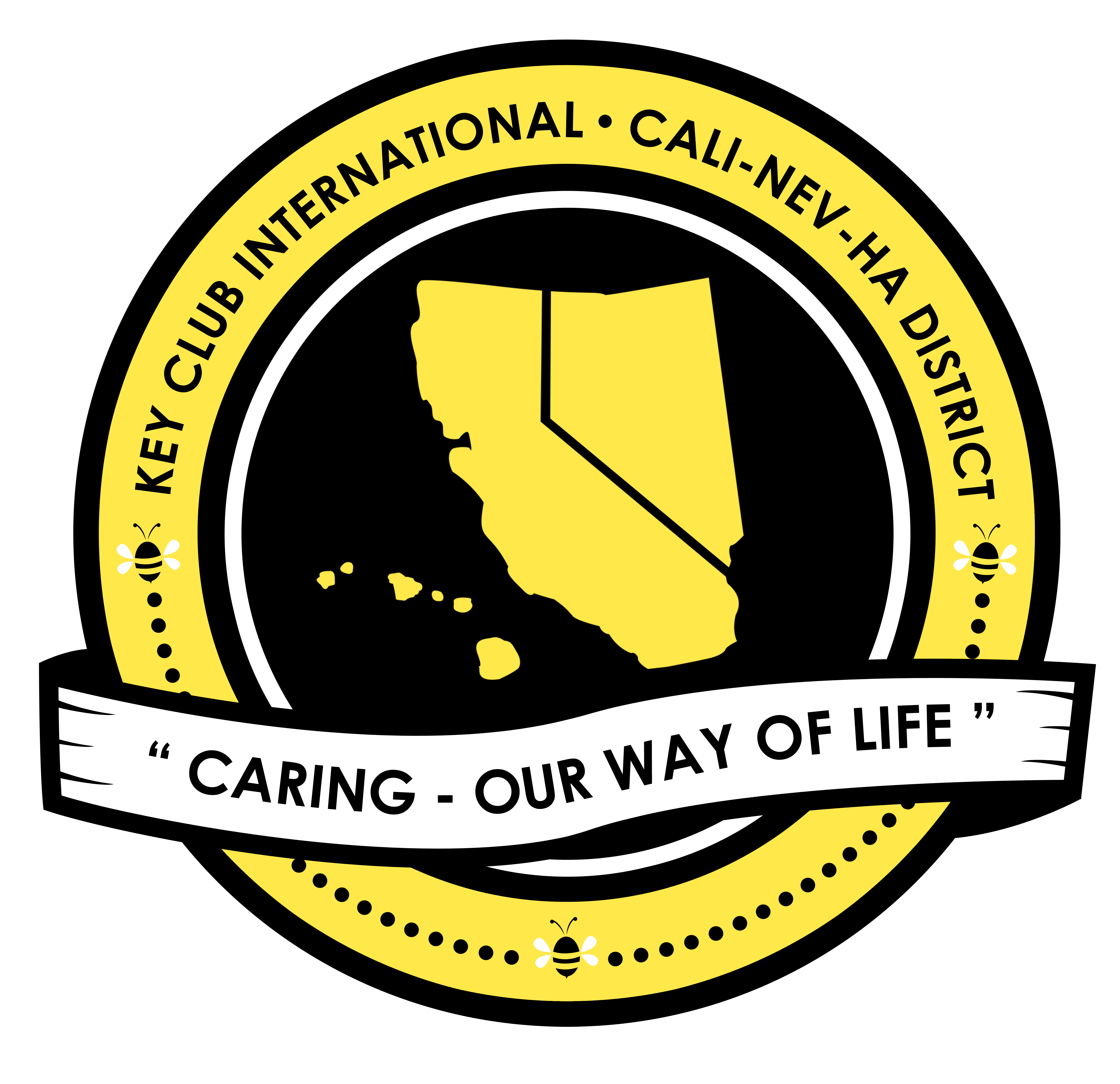 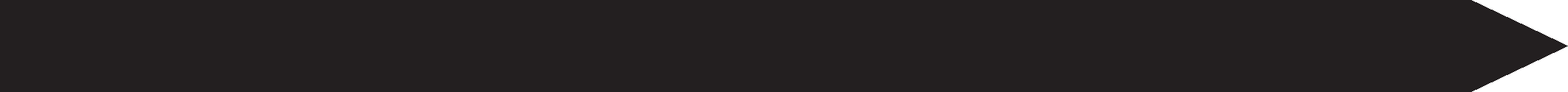 BasicsCritiqueThis is the opportunity for you to let me know what you think we need to improve on!Don’t be afraid to let it all out! I’m here to listen![Rate each of the following along with a comment about their performance]ProgressList any problems that have occurred over the past month between the officers or in club affairs.[e.g. lack of participation, conflict with another officer, miscommunication in collaboration]List any goals you would personally like to see happen in the club level.
 [e.g. more club projects, more club activities/events/socials, more fundraisers, more spirit]Share TimeThis information may be included in a newsletter or given as advice so express yourself![Share any ideas or anything you saw that one club did that you thought was awesome]Checklist [Check All That Apply][If the boxes do not get checked, just write to the side an “x”]Over the past month, have you or your club board:Personal LifeAny interesting stories or amusing facts you would like to share? Something unrelated to Key Club.I hereby agree to the truthfulness and validity to the responses on this document and understand that the information you provided will be confidential as well as a source for improvement purposes.			 Signed,SchoolNamePositionPositionRating (1-5)1: Poor; 5: GreatCommentsPresidentVice-PresidentVice-PresidentSecretaryTreasurerEditorTopicInformationCommunity ServiceFundraisingKiwanis InvolvementMember MotivationAttended last month’s DCMAttended last month’s Kiwanis DCMAttended another club’s event and/or fundraiserContacted another club by all meansChecked the Divisional Website / FacebookHelped plan one (1) eventHelped plan one (1) fundraiserNamePosition